MÚLT-JELEN-JÖVŐ KUPACOK TÖRTÉNELEM VIZSGÁJA A NYOLCADIK ÉVFOLYAMONA vizsga menete: A diák két feladatot kap. Az első: földrajzi fogalmak elhelyezése vaktérképen. (A fogalmak listáját és a vaktérképeket alább találod.) Második: a diák kihúz egy tételt, azt kidolgozza, majd a vázlata segítségével beszámol róla. Ehhez kaphat egy szöveget, ábrát, amit használnia kell a feleletekor. A vizsga során az atlasz is a diákok segítségére lesz (kivéve a vaktérképes feladathoz), de azt hozniuk kell maguknak. A Jeleneseknek eggyel kevesebb tétel van, mert ők azt nem vették; ez sárgával jelöltem.A vizsga időpontja: június 9, csütörtök 13 óraA vizsga helye: 8.-os kisiskola. TÉTELEK:Egy szabadon választott Európán kívüli kultúra bemutatása (India kultúrája, társadalma, vallása – a buddhizmus is – vagy Kína kultúrája, társadalma, vallásai). A felfedezések okai, lefolyásuk, hatásuk az európai gazdaságra valamint amerikai következményeik a 16-17. században Magyarország három részre szakadásának okai, folyamata valamint a 3 országrész berendezkedése, életeA reformáció megindulása, irányzatai, különbözőségei a katolicizmustól és a katolikus megújulásA kora újkori abszolutizmusok (Anglia és Franciaország) bemutatása valamint a francia abszolutizmus és az orosz autokrácia egybevetése (XIV. Lajos, ) Az angol parlamentarizmus kialakulása a 17. század folyamán Törekvések a 17. századi Magyarországon (protestáns és katolikus magyar politika)Magyarország harcai a törökkel a 17. sz. második felétől és felszabadulása a török uralom alól valamint a Rákóczi szabadságharcMagyarország a 18. században (államszervezete, népesedése, gazdasága, művelődése) A 18. századi életmód, népesedés, mezőgazdaság és ipar változásai Új világszemlélet, gondolkodás kialakulása valamint ezek összefüggése a társadalmi- és államszemlélet alakulásával a 17-18. század folyamán A felvilágosult abszolutizmus Európában és MagyarországonAz észak-amerikai kontinens változása a 18. században, azaz a demokrácia előzményei, kialakulása az Egyesült ÁllamokbanFöldrajzi fogalmak:Jangce, Huangho, Indus, Gangesz, Andok, Konstantinápoly, Nándorfehérvár, Mohács, Buda, Bécs, Pozsony, Határőrvidék, Horvát-Szlavónia, Erdély, Róma, Wittenberg, Alpok, Fudzsi, Jóreménység foka, Hollandia, Spanyolország, Skócia, Írország, Dánia, Szentpétervár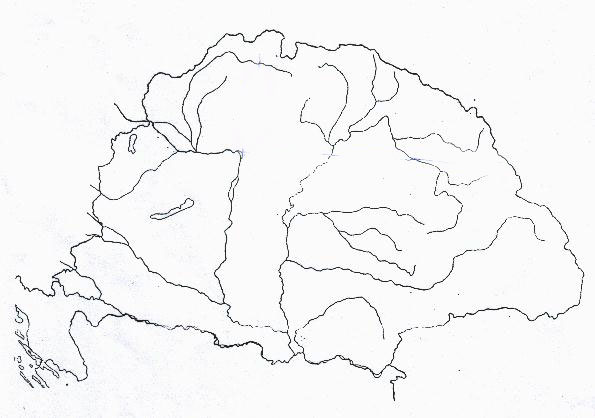 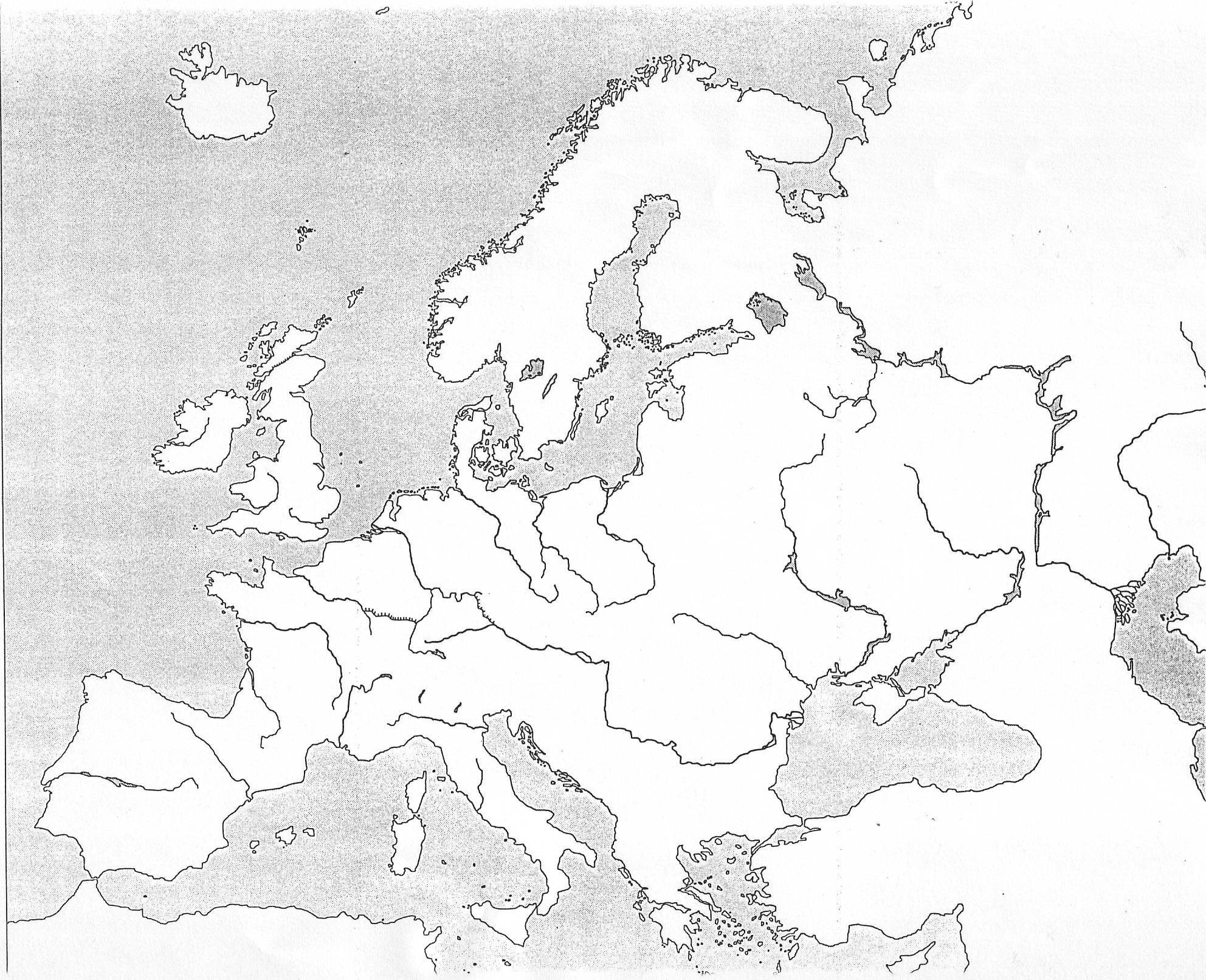 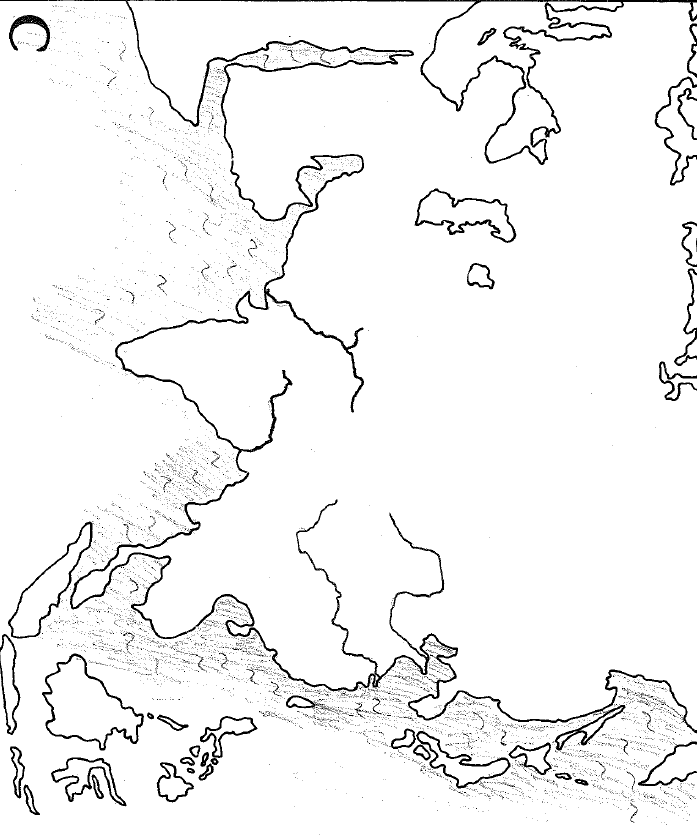 